Trinity Academy Halifax Job Description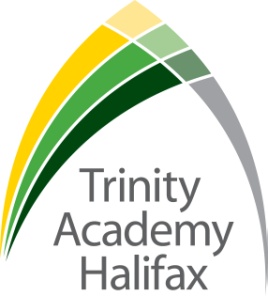 Post Title:Classroom TeacherSalary:MPR/UPRMPR/UPRCore Purpose:To support the work of the curriculum leadership team to implement and deliver an appropriately broad, balanced, relevant and differentiated curriculum for students, supporting the curriculum area, in accordance with the aims and objectives of the academy.To contribute to raising standards of attainment and achievement by monitoring and supporting student progress, and developing students as a teacher and tutor.To facilitate and encourage a learning experience which provides opportunities for students to achieve their potential.To share and support the academy’s responsibility to provide and monitor opportunities for personal and academic growth and success.Reporting toCurriculum Leader, Deputy Curriculum Leader or Lead TeacherLiaising withCurriculum Leader (CL), Lead Teachers (LT), Deputy Curriculum Leader (DCL), teaching and non-teaching colleagues, Phase Leaders, support staff and other relevant staff with cross-academy responsibilities, partner schools, other academy partners and parents.Learning and TeachingTo assist in the development of appropriate syllabuses, resources, schemes of work, marking policies and teaching strategies in the Curriculum Area (CA)To contribute to the CA’s improvement plan and its implementationTo undertake a designated programme of teaching and to plan and prepare courses and lessonsTo contribute to the whole academy’s planning activitiesTo participate in ‘learning walks’ and other learning evaluation strategies in accordance with academy policyImplementing academy policies relevant to teaching and learning, including behaviour, homework and assessment.TeachingTo teach students according to their educational needs, including the setting and marking of work to be carried out by the students in the academy and elsewhereTo assess, record and report on the attendance, progress, development and attainment of students and to keep such records as are requiredCurriculumTo assist in the process of curriculum development and improvement planningTo support, change and develop the curriculum to ensure the continued relevance to the needs of students, examining and awarding bodies and the academy’s aims and objectivesTo assist the CL and DCL to ensure that the curriculum area provides a range of teaching that complements the academy’s strategic objectivesTo support the academy’s extra-curricular offer.Quality AssuranceTo help to implement academy quality assurance procedures and to adhere to thoseTo contribute to the process of monitoring and evaluation of the curriculum area, in line with agreed academy procedures, including evaluation against quality standards and performance criteria.  To seek/implement modification and improvement where requiredTo review from time to time methods of teaching and programmes of workTo take part, as may be required, in the review, development and management of activities relating to the curriculum, organisation and pastoral functions of the school.AssessmentTo maintain appropriate records and to provide relevant accurate and up-to-date information for the academy’s MISTo complete the relevant documentation to assist in the tracking of studentsTo track student progress and use information to inform learning and teachingTo mark, grade and give written/verbal and diagnostic feedback as requiredTo undertake assessment of students as requested by external examination bodies, departmental and academy proceduresTo support the establishment of a robust target-setting process within the curriculum areaWhere appropriate, provide all relevant bodies with robust information relating to student performance and assessment.CommunicationTo ensure that all members of the CA are familiar with its aims and objectives.To ensure effective communication/consultation as appropriate with the parents of students and other relevant stakeholders.To liaise with partner schools, Higher Education Institutions, industrial links, Examination Boards/Awarding Bodies and other relevant external bodies.To represent the CA’s views and interests in a professional manner.Personal DevelopmentTo engage actively in performance management review(s)To participate in the academy’s ITT programme where appropriateTo take part in the academy’s staff development programme by participating in arrangements for further training and professional developmentTo continue personal development in the relevant areas including subject knowledge and teaching methodsTo work as a member of the curriculum team and contribute positively to effective working relations within the academyTo participate in the interview process for teaching posts when required and to support the induction processes for new staff within the team. CommunicationTo communicate effectively with the parents of students, as appropriateWhere appropriate, to communicate, and represent the views, of the academy, in a professional mannerTo follow agreed policies for communications in the academyTo take part in marketing and liaison activities such as Open Evenings, Parents’ Evenings and liaison events with partner institutionsTo contribute to the development of effective subject links with external agencies.Management ResourcesTo assist the curriculum leaders to identify resource needs and to contribute to the efficient/effective use of physical resourcesTo co-operate with other staff to ensure a sharing and effective usage of resources to the benefit of the academy, curriculum area and the studentsTo look after academy equipment and resources allocated to the teacher and the teacher’s teaching area (classroom/workshop/lab etc).Pastoral System and SafeguardingTo evaluate and monitor the progress of students and keep up-to-date student records as may be requiredTo contribute to the preparation of education plans, progress files and other reportsTo alert the appropriate staff to problems experienced by students and to make recommendations as to how these may be resolvedTo communicate as appropriate, with the parents of students and with persons or bodies outside the school concerned with the welfare of individual students, after consultation with the appropriate staffTo contribute to PSHE/Citizenship and enterprise activities according to academy policyTo be a Form Tutor to an assigned group of studentsTo promote the general progress and well-being of individual students and of the Form Tutor group as a wholeTo liaise with College Managers and Curriculum Leaders to ensure the implementation of the academy’s Pastoral SystemTo register students accurately, accompany them to assemblies and supervise them in assembly, encourage their full attendance at all lessons and their participation in other aspects of academy life.          __________________________________________ Print Name          __________________________________________ Signature          __________________________________________ DatePPERSON SPECIFICATIONPPERSON SPECIFICATIONPPERSON SPECIFICATIONJob Title: Classroom Teacher Job Title: Classroom Teacher Job Title: Classroom Teacher KEY CRITERIAESSENTIALDESIRABLEQualifications & ExperienceEducation to degree level or equivalentQTS and GTC registeredAn excellent track record of recent, relevant professional developmentAccountability for the performance of a significant cohort of young peopleEvidence of good/outstanding classroom practiceTaking accountability for the success of an initiative Leadership of a community project or an area of school development Experience of raising standards and performance of a significant cohort of young peopleInnovative use of resources  Working with young people and inner city communitiesKnowledge & UnderstandingThe principles and characteristics of effective academies Innovative approaches to working with students, parents, staff and the local communityThe principles and practices of strategic and operational planning and deliveryEffective review and evaluation proceduresThe application of ICT to effective managementDifferent methods of consulting with stakeholdersCommunity/voluntary/parent/partner agency linksStrategies for ensuring equal opportunities for staff, students and other stakeholdersLeadership & Management Work effectively both as a leader and as a member of a teamInitiate, lead and manage change Prioritise, plan and organiseDirect and co-ordinate the work of othersSet high standards and provide a role model for students and staff Deal sensitively with people and resolve conflictsSeek advice and support when necessaryPrioritise and manage own time effectivelyA commitment to an open and collaborative style of managementMotivate all those involved in the delivery teamLiaise effectively with other organisations and agenciesCommunication Skills Communicate the vision of the academy in relation to the development of the local communityNegotiate and consult fairly and effectivelyBuild relationships with key stakeholdersAbility to communicate to a range of audiences.Chair meetings effectivelyCommunicate effectively orally and in writing to a range of audiencesDevelop, maintain and use an effective network of contactsDecision Making SkillsMake decisions based on analysis, interpretation and understanding of relevant data and informationDemonstrate good judgementThink creatively and imaginatively to anticipate, identify and solve problemsPersonal QualitiesA commitment to inclusive educationEvident enjoyment in working with young people and their familiesEmpathy in relation to the needs of the academy and the local communityAbility to inspire confidence in staff, students, parents and othersAdaptability to changing circumstances/new ideasReliability, integrity and staminaPersonal impact and presenceWork under pressure and to deadlinesVision, imagination and creativityA commitment to professional development